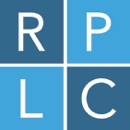 Richmond Parish Lands CharityRegistered Charity No. 200069GRANTS & OFFICE ADMINISTRATORApplication Form(Please use the ‘tab’ key to move through the fields)Application Deadline: 21 August 2020Having completed the above form, please email the form to the RPLC Director, together with a Letter of Application, so that they arrive by noon on 21 August 2020director@rplc.org.uk07932 736 031RPLC, Vestry House, 21 Paradise Road, Richmond TW9 1SA(Usual office Tel: 0202 8948 5701 – office temporarily closed) www.rplc.org.ukPERSONAL DETAILSPERSONAL DETAILSPERSONAL DETAILSPERSONAL DETAILSPERSONAL DETAILSPERSONAL DETAILSPERSONAL DETAILSPERSONAL DETAILSPERSONAL DETAILSPERSONAL DETAILSPERSONAL DETAILSPERSONAL DETAILSPERSONAL DETAILSPERSONAL DETAILSPERSONAL DETAILSPERSONAL DETAILSPERSONAL DETAILSPERSONAL DETAILSPERSONAL DETAILSFirst Name:First Name:First Name:Family Name:Family Name:Family Name:Family Name:Family Name:Address:Address:Address:Mobile No.Mobile No.Mobile No.Mobile No.Mobile No.Address:Address:Address:Telephone No.Telephone No.Telephone No.Telephone No.Telephone No.Email:Email:Email:PRESENT EMPLOYMENT / STATUSPRESENT EMPLOYMENT / STATUSPRESENT EMPLOYMENT / STATUSPRESENT EMPLOYMENT / STATUSPRESENT EMPLOYMENT / STATUSPRESENT EMPLOYMENT / STATUSPRESENT EMPLOYMENT / STATUSPRESENT EMPLOYMENT / STATUSPRESENT EMPLOYMENT / STATUSPRESENT EMPLOYMENT / STATUSPRESENT EMPLOYMENT / STATUSPRESENT EMPLOYMENT / STATUSPRESENT EMPLOYMENT / STATUSPRESENT EMPLOYMENT / STATUSPRESENT EMPLOYMENT / STATUSPRESENT EMPLOYMENT / STATUSPRESENT EMPLOYMENT / STATUSPRESENT EMPLOYMENT / STATUSPRESENT EMPLOYMENT / STATUSEmployerEmployerEmployerEmployerEmployer’s AddressEmployer’s AddressEmployer’s AddressEmployer’s AddressEmployer’s AddressJob Title:Job Title:Job Title:Job Title:Job Title:Job Title:Date Appointed:Date Appointed:Date Appointed:Date Appointed:Date Appointed:Date Appointed:Notice Required:Notice Required:Notice Required:Notice Required:Notice Required:Notice Required:When able to start:When able to start:When able to start:When able to start:When able to start:When able to start:Responsibilities:Responsibilities:Responsibilities:Responsibilities:SECONDARY & FURTHER EDUCATIONSECONDARY & FURTHER EDUCATIONSECONDARY & FURTHER EDUCATIONSECONDARY & FURTHER EDUCATIONSECONDARY & FURTHER EDUCATIONSECONDARY & FURTHER EDUCATIONSECONDARY & FURTHER EDUCATIONSECONDARY & FURTHER EDUCATIONSECONDARY & FURTHER EDUCATIONSECONDARY & FURTHER EDUCATIONSECONDARY & FURTHER EDUCATIONSECONDARY & FURTHER EDUCATIONSECONDARY & FURTHER EDUCATIONSECONDARY & FURTHER EDUCATIONSECONDARY & FURTHER EDUCATIONSECONDARY & FURTHER EDUCATIONSECONDARY & FURTHER EDUCATIONSECONDARY & FURTHER EDUCATIONSECONDARY & FURTHER EDUCATIONSchool/College:School/College:School/College:From:From:Until:‘A’ Levels / IB :‘A’ Levels / IB :‘A’ Levels / IB :University/OtherUniversity/OtherUniversity/OtherFrom:From:Until:Degree/Qual.Degree/Qual.Degree/Qual.Grade:RECENT PREVIOUS EMPLOYMENT RECENT PREVIOUS EMPLOYMENT RECENT PREVIOUS EMPLOYMENT RECENT PREVIOUS EMPLOYMENT RECENT PREVIOUS EMPLOYMENT RECENT PREVIOUS EMPLOYMENT RECENT PREVIOUS EMPLOYMENT RECENT PREVIOUS EMPLOYMENT RECENT PREVIOUS EMPLOYMENT RECENT PREVIOUS EMPLOYMENT RECENT PREVIOUS EMPLOYMENT RECENT PREVIOUS EMPLOYMENT RECENT PREVIOUS EMPLOYMENT RECENT PREVIOUS EMPLOYMENT RECENT PREVIOUS EMPLOYMENT RECENT PREVIOUS EMPLOYMENT RECENT PREVIOUS EMPLOYMENT RECENT PREVIOUS EMPLOYMENT RECENT PREVIOUS EMPLOYMENT Employer:Employer:Employer:From:From:Until:Post Held:Post Held:Post Held:EXPERIENCE IN OFFICE ADMINISTRATIONEXPERIENCE IN OFFICE ADMINISTRATIONEXPERIENCE IN OFFICE ADMINISTRATIONEXPERIENCE IN OFFICE ADMINISTRATIONEXPERIENCE IN OFFICE ADMINISTRATIONEXPERIENCE IN OFFICE ADMINISTRATIONEXPERIENCE IN OFFICE ADMINISTRATIONEXPERIENCE IN OFFICE ADMINISTRATIONEXPERIENCE IN OFFICE ADMINISTRATIONEXPERIENCE IN OFFICE ADMINISTRATIONEXPERIENCE IN OFFICE ADMINISTRATIONEXPERIENCE IN OFFICE ADMINISTRATIONEXPERIENCE IN OFFICE ADMINISTRATIONEXPERIENCE IN OFFICE ADMINISTRATIONEXPERIENCE IN OFFICE ADMINISTRATIONEXPERIENCE IN OFFICE ADMINISTRATIONEXPERIENCE IN OFFICE ADMINISTRATIONEXPERIENCE IN OFFICE ADMINISTRATIONEXPERIENCE IN OFFICE ADMINISTRATIONOrganisation:Organisation:Organisation:Organisation:Organisation:When:Main responsibilities?Main responsibilities?Main responsibilities?Main responsibilities?Main responsibilities?Organisation:Organisation:Organisation:Organisation:Organisation:When:Main responsibilities?Main responsibilities?Main responsibilities?Main responsibilities?Main responsibilities?VOLUNTARY SECTOR EXPERIENCE (up to 3 paragraphs please)VOLUNTARY SECTOR EXPERIENCE (up to 3 paragraphs please)VOLUNTARY SECTOR EXPERIENCE (up to 3 paragraphs please)VOLUNTARY SECTOR EXPERIENCE (up to 3 paragraphs please)VOLUNTARY SECTOR EXPERIENCE (up to 3 paragraphs please)VOLUNTARY SECTOR EXPERIENCE (up to 3 paragraphs please)VOLUNTARY SECTOR EXPERIENCE (up to 3 paragraphs please)VOLUNTARY SECTOR EXPERIENCE (up to 3 paragraphs please)VOLUNTARY SECTOR EXPERIENCE (up to 3 paragraphs please)VOLUNTARY SECTOR EXPERIENCE (up to 3 paragraphs please)VOLUNTARY SECTOR EXPERIENCE (up to 3 paragraphs please)VOLUNTARY SECTOR EXPERIENCE (up to 3 paragraphs please)VOLUNTARY SECTOR EXPERIENCE (up to 3 paragraphs please)VOLUNTARY SECTOR EXPERIENCE (up to 3 paragraphs please)VOLUNTARY SECTOR EXPERIENCE (up to 3 paragraphs please)VOLUNTARY SECTOR EXPERIENCE (up to 3 paragraphs please)VOLUNTARY SECTOR EXPERIENCE (up to 3 paragraphs please)VOLUNTARY SECTOR EXPERIENCE (up to 3 paragraphs please)VOLUNTARY SECTOR EXPERIENCE (up to 3 paragraphs please)Describe community or voluntary work you have done that may be relevant to the post.Describe community or voluntary work you have done that may be relevant to the post.Describe community or voluntary work you have done that may be relevant to the post.Describe community or voluntary work you have done that may be relevant to the post.Describe community or voluntary work you have done that may be relevant to the post.SUPPLEMENTARY DATA (up to 3 paragraphs please)SUPPLEMENTARY DATA (up to 3 paragraphs please)SUPPLEMENTARY DATA (up to 3 paragraphs please)SUPPLEMENTARY DATA (up to 3 paragraphs please)SUPPLEMENTARY DATA (up to 3 paragraphs please)SUPPLEMENTARY DATA (up to 3 paragraphs please)SUPPLEMENTARY DATA (up to 3 paragraphs please)SUPPLEMENTARY DATA (up to 3 paragraphs please)SUPPLEMENTARY DATA (up to 3 paragraphs please)SUPPLEMENTARY DATA (up to 3 paragraphs please)SUPPLEMENTARY DATA (up to 3 paragraphs please)SUPPLEMENTARY DATA (up to 3 paragraphs please)SUPPLEMENTARY DATA (up to 3 paragraphs please)SUPPLEMENTARY DATA (up to 3 paragraphs please)SUPPLEMENTARY DATA (up to 3 paragraphs please)SUPPLEMENTARY DATA (up to 3 paragraphs please)SUPPLEMENTARY DATA (up to 3 paragraphs please)SUPPLEMENTARY DATA (up to 3 paragraphs please)SUPPLEMENTARY DATA (up to 3 paragraphs please)What added value do you think you could bring to RPLC and its work particularly in its use of digital media, IT and updating content on the website?What added value do you think you could bring to RPLC and its work particularly in its use of digital media, IT and updating content on the website?What added value do you think you could bring to RPLC and its work particularly in its use of digital media, IT and updating content on the website?What added value do you think you could bring to RPLC and its work particularly in its use of digital media, IT and updating content on the website?What added value do you think you could bring to RPLC and its work particularly in its use of digital media, IT and updating content on the website?What added value do you think you could bring to RPLC and its work particularly in its use of digital media, IT and updating content on the website?What added value do you think you could bring to RPLC and its work particularly in its use of digital media, IT and updating content on the website?What added value do you think you could bring to RPLC and its work particularly in its use of digital media, IT and updating content on the website?What added value do you think you could bring to RPLC and its work particularly in its use of digital media, IT and updating content on the website?What added value do you think you could bring to RPLC and its work particularly in its use of digital media, IT and updating content on the website?What added value do you think you could bring to RPLC and its work particularly in its use of digital media, IT and updating content on the website?What added value do you think you could bring to RPLC and its work particularly in its use of digital media, IT and updating content on the website?What added value do you think you could bring to RPLC and its work particularly in its use of digital media, IT and updating content on the website?What added value do you think you could bring to RPLC and its work particularly in its use of digital media, IT and updating content on the website?What added value do you think you could bring to RPLC and its work particularly in its use of digital media, IT and updating content on the website?What added value do you think you could bring to RPLC and its work particularly in its use of digital media, IT and updating content on the website?What added value do you think you could bring to RPLC and its work particularly in its use of digital media, IT and updating content on the website?What added value do you think you could bring to RPLC and its work particularly in its use of digital media, IT and updating content on the website?What added value do you think you could bring to RPLC and its work particularly in its use of digital media, IT and updating content on the website?SUPPORTING INFORMATION (up to 3 paragraphs please)SUPPORTING INFORMATION (up to 3 paragraphs please)SUPPORTING INFORMATION (up to 3 paragraphs please)SUPPORTING INFORMATION (up to 3 paragraphs please)SUPPORTING INFORMATION (up to 3 paragraphs please)SUPPORTING INFORMATION (up to 3 paragraphs please)SUPPORTING INFORMATION (up to 3 paragraphs please)SUPPORTING INFORMATION (up to 3 paragraphs please)SUPPORTING INFORMATION (up to 3 paragraphs please)SUPPORTING INFORMATION (up to 3 paragraphs please)SUPPORTING INFORMATION (up to 3 paragraphs please)SUPPORTING INFORMATION (up to 3 paragraphs please)SUPPORTING INFORMATION (up to 3 paragraphs please)SUPPORTING INFORMATION (up to 3 paragraphs please)SUPPORTING INFORMATION (up to 3 paragraphs please)SUPPORTING INFORMATION (up to 3 paragraphs please)SUPPORTING INFORMATION (up to 3 paragraphs please)SUPPORTING INFORMATION (up to 3 paragraphs please)SUPPORTING INFORMATION (up to 3 paragraphs please)Any other information that shows you have the skills for this position as outlined in the Role Description and Person Specification?Any other information that shows you have the skills for this position as outlined in the Role Description and Person Specification?Any other information that shows you have the skills for this position as outlined in the Role Description and Person Specification?Any other information that shows you have the skills for this position as outlined in the Role Description and Person Specification?Any other information that shows you have the skills for this position as outlined in the Role Description and Person Specification?Any other information that shows you have the skills for this position as outlined in the Role Description and Person Specification?Any other information that shows you have the skills for this position as outlined in the Role Description and Person Specification?Any other information that shows you have the skills for this position as outlined in the Role Description and Person Specification?Any other information that shows you have the skills for this position as outlined in the Role Description and Person Specification?Any other information that shows you have the skills for this position as outlined in the Role Description and Person Specification?Any other information that shows you have the skills for this position as outlined in the Role Description and Person Specification?Any other information that shows you have the skills for this position as outlined in the Role Description and Person Specification?Any other information that shows you have the skills for this position as outlined in the Role Description and Person Specification?Any other information that shows you have the skills for this position as outlined in the Role Description and Person Specification?Any other information that shows you have the skills for this position as outlined in the Role Description and Person Specification?Any other information that shows you have the skills for this position as outlined in the Role Description and Person Specification?Any other information that shows you have the skills for this position as outlined in the Role Description and Person Specification?Any other information that shows you have the skills for this position as outlined in the Role Description and Person Specification?Any other information that shows you have the skills for this position as outlined in the Role Description and Person Specification?MARKETINGMARKETINGMARKETINGMARKETINGMARKETINGMARKETINGMARKETINGMARKETINGMARKETINGMARKETINGMARKETINGMARKETINGMARKETINGMARKETINGMARKETINGMARKETINGMARKETINGMARKETINGMARKETINGWhere did you hear about this position?Where did you hear about this position?Where did you hear about this position?Where did you hear about this position?Where did you hear about this position?Where did you hear about this position?REFERENCESREFERENCESREFERENCESREFERENCESREFERENCESREFERENCESREFERENCESREFERENCESREFERENCESREFERENCESREFERENCESREFERENCESREFERENCESREFERENCESREFERENCESREFERENCESREFERENCESREFERENCESREFERENCESPlease give the name of two referees who have agreed to give references and who have a knowledge of your work and character. We shall only take up references, with your consent, after shortlisting.Please give the name of two referees who have agreed to give references and who have a knowledge of your work and character. We shall only take up references, with your consent, after shortlisting.Please give the name of two referees who have agreed to give references and who have a knowledge of your work and character. We shall only take up references, with your consent, after shortlisting.Please give the name of two referees who have agreed to give references and who have a knowledge of your work and character. We shall only take up references, with your consent, after shortlisting.Please give the name of two referees who have agreed to give references and who have a knowledge of your work and character. We shall only take up references, with your consent, after shortlisting.Please give the name of two referees who have agreed to give references and who have a knowledge of your work and character. We shall only take up references, with your consent, after shortlisting.Please give the name of two referees who have agreed to give references and who have a knowledge of your work and character. We shall only take up references, with your consent, after shortlisting.Please give the name of two referees who have agreed to give references and who have a knowledge of your work and character. We shall only take up references, with your consent, after shortlisting.Please give the name of two referees who have agreed to give references and who have a knowledge of your work and character. We shall only take up references, with your consent, after shortlisting.Please give the name of two referees who have agreed to give references and who have a knowledge of your work and character. We shall only take up references, with your consent, after shortlisting.Please give the name of two referees who have agreed to give references and who have a knowledge of your work and character. We shall only take up references, with your consent, after shortlisting.Please give the name of two referees who have agreed to give references and who have a knowledge of your work and character. We shall only take up references, with your consent, after shortlisting.Please give the name of two referees who have agreed to give references and who have a knowledge of your work and character. We shall only take up references, with your consent, after shortlisting.Please give the name of two referees who have agreed to give references and who have a knowledge of your work and character. We shall only take up references, with your consent, after shortlisting.Please give the name of two referees who have agreed to give references and who have a knowledge of your work and character. We shall only take up references, with your consent, after shortlisting.Please give the name of two referees who have agreed to give references and who have a knowledge of your work and character. We shall only take up references, with your consent, after shortlisting.Please give the name of two referees who have agreed to give references and who have a knowledge of your work and character. We shall only take up references, with your consent, after shortlisting.Please give the name of two referees who have agreed to give references and who have a knowledge of your work and character. We shall only take up references, with your consent, after shortlisting.Please give the name of two referees who have agreed to give references and who have a knowledge of your work and character. We shall only take up references, with your consent, after shortlisting.Professional RefereeProfessional RefereeProfessional RefereeProfessional RefereeProfessional RefereeProfessional RefereeProfessional RefereePersonal RefereePersonal RefereePersonal RefereePersonal RefereePersonal RefereePersonal RefereePersonal RefereePersonal RefereePersonal RefereePersonal RefereePersonal RefereePersonal RefereeName:Name:Name:Name:Email:Email:Email:Email:Tel:Tel:Tel:Tel:Capacity known:Capacity known:Capacity known:Capacity known:Capacity known:Capacity known:Capacity known:Capacity known:CONFIRMATIONCONFIRMATIONCONFIRMATIONCONFIRMATIONCONFIRMATIONCONFIRMATIONCONFIRMATIONCONFIRMATIONCONFIRMATIONCONFIRMATIONCONFIRMATIONCONFIRMATIONCONFIRMATIONCONFIRMATIONCONFIRMATIONCONFIRMATIONCONFIRMATIONCONFIRMATIONCONFIRMATIONBy putting your name in the ‘Signature’ box and completing the ‘date’ field you are confirming that the statements made in this application are true to the best of your knowledge and belief. Please note that knowingly giving incorrect information on this application could lead to termination of employment.By putting your name in the ‘Signature’ box and completing the ‘date’ field you are confirming that the statements made in this application are true to the best of your knowledge and belief. Please note that knowingly giving incorrect information on this application could lead to termination of employment.By putting your name in the ‘Signature’ box and completing the ‘date’ field you are confirming that the statements made in this application are true to the best of your knowledge and belief. Please note that knowingly giving incorrect information on this application could lead to termination of employment.By putting your name in the ‘Signature’ box and completing the ‘date’ field you are confirming that the statements made in this application are true to the best of your knowledge and belief. Please note that knowingly giving incorrect information on this application could lead to termination of employment.By putting your name in the ‘Signature’ box and completing the ‘date’ field you are confirming that the statements made in this application are true to the best of your knowledge and belief. Please note that knowingly giving incorrect information on this application could lead to termination of employment.By putting your name in the ‘Signature’ box and completing the ‘date’ field you are confirming that the statements made in this application are true to the best of your knowledge and belief. Please note that knowingly giving incorrect information on this application could lead to termination of employment.By putting your name in the ‘Signature’ box and completing the ‘date’ field you are confirming that the statements made in this application are true to the best of your knowledge and belief. Please note that knowingly giving incorrect information on this application could lead to termination of employment.By putting your name in the ‘Signature’ box and completing the ‘date’ field you are confirming that the statements made in this application are true to the best of your knowledge and belief. Please note that knowingly giving incorrect information on this application could lead to termination of employment.By putting your name in the ‘Signature’ box and completing the ‘date’ field you are confirming that the statements made in this application are true to the best of your knowledge and belief. Please note that knowingly giving incorrect information on this application could lead to termination of employment.By putting your name in the ‘Signature’ box and completing the ‘date’ field you are confirming that the statements made in this application are true to the best of your knowledge and belief. Please note that knowingly giving incorrect information on this application could lead to termination of employment.By putting your name in the ‘Signature’ box and completing the ‘date’ field you are confirming that the statements made in this application are true to the best of your knowledge and belief. Please note that knowingly giving incorrect information on this application could lead to termination of employment.By putting your name in the ‘Signature’ box and completing the ‘date’ field you are confirming that the statements made in this application are true to the best of your knowledge and belief. Please note that knowingly giving incorrect information on this application could lead to termination of employment.By putting your name in the ‘Signature’ box and completing the ‘date’ field you are confirming that the statements made in this application are true to the best of your knowledge and belief. Please note that knowingly giving incorrect information on this application could lead to termination of employment.By putting your name in the ‘Signature’ box and completing the ‘date’ field you are confirming that the statements made in this application are true to the best of your knowledge and belief. Please note that knowingly giving incorrect information on this application could lead to termination of employment.By putting your name in the ‘Signature’ box and completing the ‘date’ field you are confirming that the statements made in this application are true to the best of your knowledge and belief. Please note that knowingly giving incorrect information on this application could lead to termination of employment.By putting your name in the ‘Signature’ box and completing the ‘date’ field you are confirming that the statements made in this application are true to the best of your knowledge and belief. Please note that knowingly giving incorrect information on this application could lead to termination of employment.By putting your name in the ‘Signature’ box and completing the ‘date’ field you are confirming that the statements made in this application are true to the best of your knowledge and belief. Please note that knowingly giving incorrect information on this application could lead to termination of employment.By putting your name in the ‘Signature’ box and completing the ‘date’ field you are confirming that the statements made in this application are true to the best of your knowledge and belief. Please note that knowingly giving incorrect information on this application could lead to termination of employment.By putting your name in the ‘Signature’ box and completing the ‘date’ field you are confirming that the statements made in this application are true to the best of your knowledge and belief. Please note that knowingly giving incorrect information on this application could lead to termination of employment.Signature:Signature:Date:Date:Date:Date:Date: